上 海 华 力 微 电 子 有 限 公 司Shanghai Huali Microelectronics Corporation公司简介：上海华力微电子有限公司（以下简称“华力微电子”）于2010年1月在上海张江高科技园区成立。公司投资总额145亿元人民币，其中注册资金79亿元人民币。华力微电子是国家“909”工程升级改造——12英寸集成电路芯片生产线项目的建设和运营单位。该项目也是国家《电子信息产业调整和振兴规划》确定的重大工程，是上海市推进高新技术产业化重大项目。公司性质为国有控股企业。华力微电子将以已有的国际合作成果为基础，和国家级集成电路研发中心共同开发90-65-45nm标准工艺、建立持续的技术创新能力。所生产的芯片将广泛应用于3G移动通信手机、数字电视、机顶盒、数码相机、PC、游戏机、汽车、家电以及各类智能卡等产品中。     华力微电子热忱欢迎有工作激情、愿与团队共同前进的优秀人才加盟！	公司愿景：创一流IC制造企业   展中华IC科技实力培训与发展：	公司关注员工的个人成长及发展，鼓励员工尝试多种学习方式，在工作中接受不同的机会和挑战，并提供可能的一切帮助和指导，满足员工在各职业发展阶段的不同需求。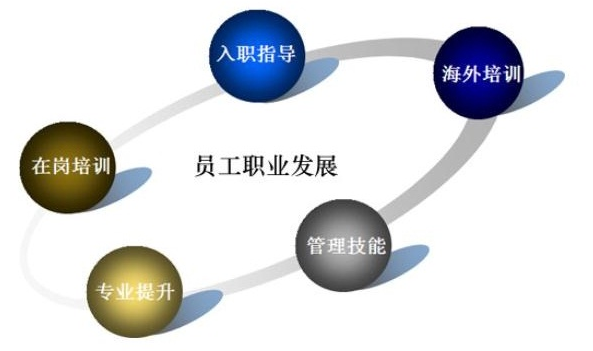 附：华力微电子2015届校园招聘岗位详细列表（博士，15个职位，亦欢迎硕士生应聘）上海华力微电子2015届校园招聘计划工艺工程师学历：博士专业：材料、化学/化工、物理、微电子招聘人数：6职位描述：减少工艺缺陷，改进工艺条件，维护工艺的稳定性，提高成品率；通过优化工艺条件等方法，提高生产效率，保证产能需求；通过Second Source、优化作业条件等方法，不断降低成本；参与新材料的评估，协助设备工程师进行相关问题的调查，做好工艺设备的选型、安装调试，按时移交，满足产能需求。工作需要翻班。工艺集成工程师学历：博士	专业：微电子、材料、物理等	招聘人数：2职位描述：通过不良解析、工艺优化，对策立项和改善措施实施，提高良品率；推动工艺的优化，提高产品Cp/Cpk，不断地创造和展开新技术，参与新设备的评估，提高生产能力和品质；协调处理制品生产中的异常事故，采取对策，降低STOP LOT率和废弃率；提高品质，提高客户满意度。工作需要翻班。良率提升工程师学历：博士专业：理工科类招聘人数：1职位描述：分析所负责Layer（产品）的DD状况，分析主要的问题点，并推动问题的改善；对新模式和重大问题进行分析，及时反馈到相关部门，减小生产线的受损；负责所管辖产品（Layer）的Recipe状况，并制定改善计划；对问题装置进行Down机，对修复后的状况进行跟踪和确认；制定监控规范，在线检测的操作，以保证在线监控组人员有序有指导的工作；负责设备的应用方面的调试任务，保证设备按计划投入使用。OPC（光学临近效应修正）工程师学历：博士专业：光学、物理、微电子等招聘人数：2职位描述:1)    负责OPC数据分析，OPC模型建立及验证，OPC程序建立，OPC持续改进以达成研发目标 2)    先进工艺OPC模型建立及验证，先进工艺OPC，Litho相关RET技术研究 3)    支持TD集成和Tapeout,对应新产品流程, 程序编制, 提高良品率等工作 4)    做好OPC对Fab的工艺转移工作 先进工艺集成研发工程师学历：博士专业：微电子、物理、材料等招聘人数：15职位描述：1)    负责新工艺及新技术的开发，制定工艺流程及具体步骤规格，并使之适于量产；2)    通过不良解析、工艺优化、器件电性分析，对策立项和改善措施实施，提高良品率并通过可靠性验证；3)    推动工艺的简化和优化，参与新设备、新材料的评估。先进工艺研发工程师学历：博士专业：微电子、物理、材料招聘人数：15职位描述：负责新工艺流程中具体工艺（如光刻，干刻，薄膜，离子注入，湿法等）的开发和建立，满足工艺规格的要求；维护工艺稳定，优化工艺参数，减少工艺缺陷，提升制品良品率；处理工艺过程中出现的各种问题，保证研发项目按预定计划顺利实施完成；收集实验数据，整理实验报告，准备技术文档，完成技术转移工作；完成新工艺、新材料、新设备的评估、引进工作。工艺模型（SPICE）研发工程师学历：博士专业：微电子、物理、计算机招聘人数：5职位描述：负责Spice相关测试结构的设计及优化；负责包括逻辑、高压及存储器器件在内等DC/AC参数测试及Spice建模及维护；负责SRAM bit cell的Spice建模及维护；负责RF射频Spice模型的开发及维护；为客户以及公司相关部门提供Spice模型方面的技术支持。器件设计工程师（含TCAD方向）学历：博士专业：微电子、物理、材料招聘人数：5职位描述：负责先进逻辑器件, 高压器件(LDMOS), Flash器件的调试及优化，配合研发需要，不断地执行改善计划；负责制定实验计划，对实验制品进行电性测试及分析，并完成实验报告；配合集成工程师，改善器件性能，提升制品良品率；处理实验制品生产中的异常事故，使制品生产流畅进行。EEPROM/Flash IP电路设计工程师学历：博士专业：微电子，集成电路招聘人数：3职位描述：1)   从事EEPROM/Flash IP的电路设计； 2)   负责模块级的电路功能定义、设计及验证，如：行列地址译码器、电荷泵、参考电流/电压基准、读灵敏放大器等；3)   与版图工程师一起做版图规划，与测试工程师一起做硅验证测试及侦错；4)   熟练使用Virtuoso, hspice等EDA工具； 熟悉Unix/Linux操作环境，掌握vi, shell, perl, skill语言者佳。Logic IP设计工程师学历：博士专业：微电子，集成电路招聘人数：2职位描述：1)    设计先进工艺中芯片所使用的数字IP （65纳米及以下）；2)    定义数字IP模块的规格及功能，线路的设计，输入，前仿真和后仿真；3)    与版图工程师一起做版图规划，与测试工程师一起做硅验证测试及侦错。Analog Circuit设计工程师学历：博士专业：微电子，集成电路招聘人数：2职位描述：1)   设计先进工艺中芯片所使用的模拟、混合信号IP模块 （65纳米及以下）；2)   定义IP模块的规格及功能线路的设计，输入，前仿真和后仿真；3)   与版图工程师一起做版图规划，与测试工程师一起做硅验证测试及侦错；4)   有下列相关的工作经验优先考虑- Charge pump, VCO, eFuse, PLL, BGR, Regulator, ADC/DAC etc.Library设计工程师学历：博士专业：微电子，集成电路招聘人数：2职位描述：1)   设计先进工艺中芯片所使用的Library包括Standard Cell，Memory IP以及Basic I/O （65纳米及以下）；2)   定义Library模块的规格及功能，线路的设计，输入，前仿真和后仿真；3)   与版图工程师一起做版图规划，与测试工程师一起做硅验证测试及侦错。产品工程师学历：博士专业：微电子、材料物理、物理招聘人数：1职位描述：负责产品良率提升：充分运用电性、物性分析工具，整合芯片制程，测试，设计等信息，分析相关数据，快速准确解决良率问题；与客户沟通，处理客户针对产品良率提出的需求，给予技术支持，处理、收集相关数据以解决有关产品良率的技术问题，让客户满意； 负责产品测试后的良率管控及出货控制；审查设计规则验证的结果，和工艺集成工程师合作拟定违反设计规则的处理措施。可靠性分析研发工程师学历：博士专业：微电子、物理、材料招聘人数：3职位描述：为解决可靠性失效问题，从事可靠性失效机理测试，研究和方法开发；测试异常数据的验证和问题的解决，撰写可靠性报告；可靠性相关工艺和产品改善方法的研究；测试结构设计。工业工程工程师学历：博士专业：工业工程，管理科学与工程，运筹学招聘人数：2 职位描述：1)	 收集和分析生产设备信息和运行数据情况，协助IT建立设备WPH测算模型；2)	 收集和分析生产线效率数据与指标，协助IT建立生产设备运行相关数据分析系统；3)	 进行生产线效率评价，并分析产生原因，提出对策，推进实施-END如欲投递简历，请在邮件标题注明应聘职位，书写格式如下：姓名_应聘职位_学历_专业_学校 投递邮箱: hr@hlmc.cn  公司地址：上海浦东张江高科技园区高斯路497号（靠近地铁2号线金科路站）公司网址：http://www.hlmc.cn（可通过“校园招聘”模块获取更多招聘信息）